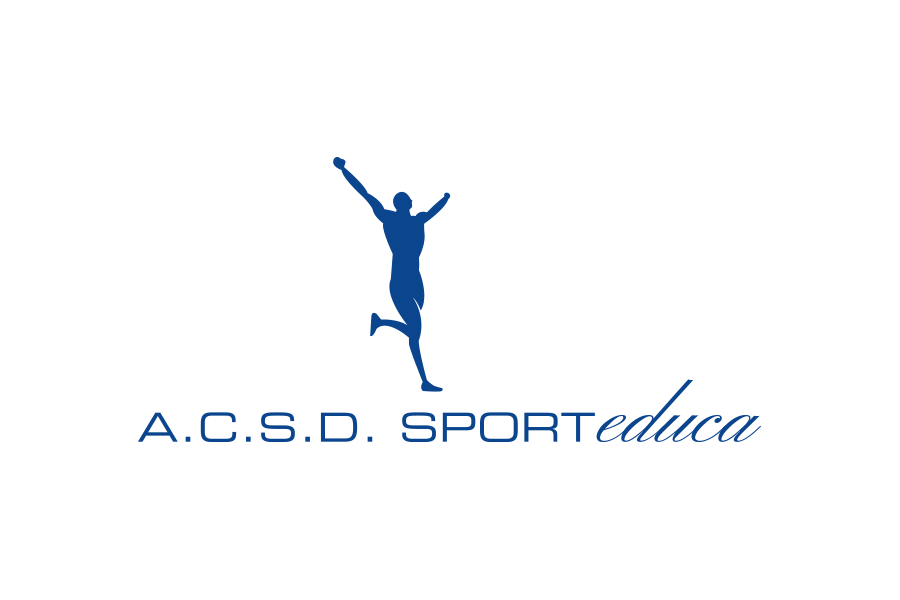 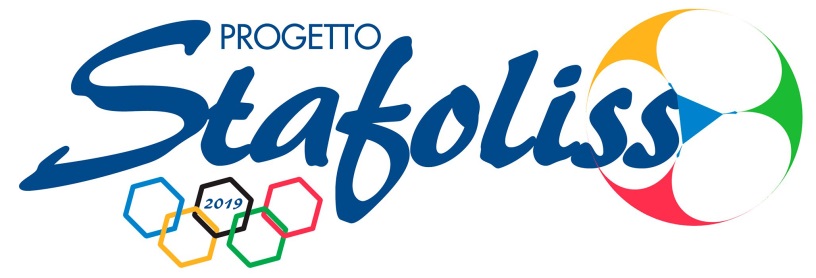 Progetto “STAGE FORMATIVO DEI LICEI SCIENTIFICI AD INDIRIZZO SPORTIVO”4° Edizione: dal 12 al 16 Maggio 20195 giorniRICHIESTA DI PARTECIPAZIONEISTITUTO:PROVENIENZA:--------------------------------------------------------------------------------------DIRIGENTE SCOLASTICO:--------------------------------------------------------------------------DOCENTE REFERENTE:-----------------------------------------------------------------------------RECAPITO SCUOLA:---------------------------------------------------------------------------------E-MAIL SCUOLA:------------------------------------------------------------------------------------RECAPITO DOCENTE REFERENTE:---------------------------------------------------------------E-MAIL DOCENTE REFERENTE:-------------------------------------------------------------------N. STUDENTI PARTECPANTI:----------------------------------------------------------------------N. DOCENTI PARTECPANTI:-----------------------------------------------------------------------DATA:											TIMBRO E FIRMA:PER INFORMAZIONI E PRENOTAZIONITELEFONO SEGRETERIA: 06.56547562E-MAIL: info@sporteduca.itSCADENZA ADESIONE 31.01.19								.